COLEGIO MONTREAL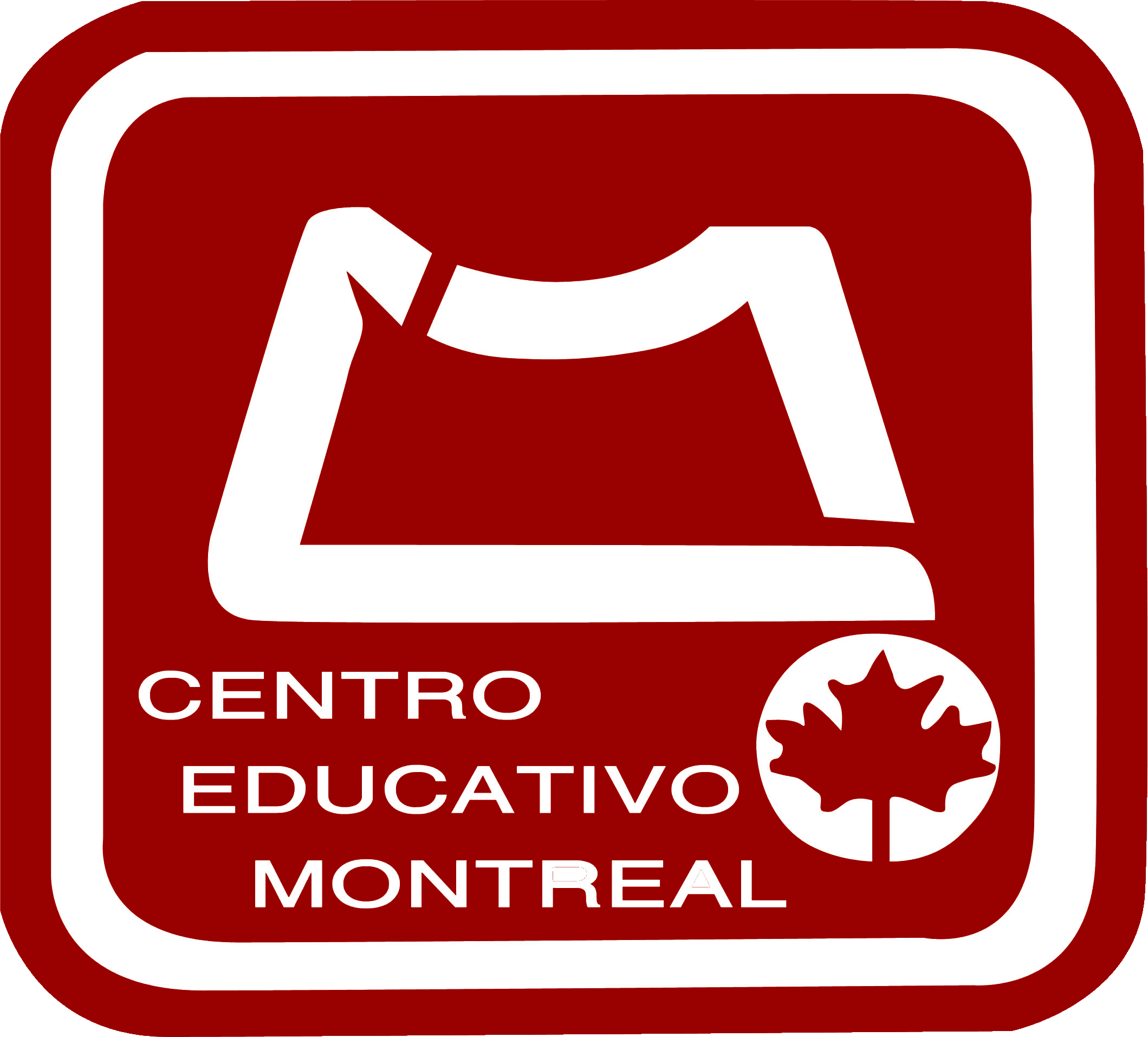 SECCIÓN PREESCOLARCuadernillo 2017-2018
1o SEMESTREKINDER 1ESPAÑOL¿QUE APRENDERÁ SU HIJO ESTE SEMESTRE??ESTE CUADERNILLO CONTIENE LOS TEMAS CON LOS QUE SE TRABAJARÁ ESTE SEMESTRE Y QUE HACEMOS DE SU CONOCIMIENTO PARA REALIZAR UN TRABAJO DE EQUIPO Y LOGRAR LA META DESEADAMATEMÁTICAS Utilizar números en situaciones variadas Resolver problemas que impliquen: agregar, reunir, quitar, igualar, comparar y repartir objetos Reunir información y representarla gráficamente e interpretarla Ejercicios que propicien: memoria, razonamiento, creatividad y lateralidad trabajando con conceptos: izquierda - derecha Afuera - adentro Cerca – lejos Adelante – atrás Sobre de – debajo de Arriba – abajo Grande – pequeño Ancho – delgado Corto – largo Mucho – poco Identificación y conteo de números del 1 al 5 Trazo de números Identificación de figuras geométricas: circulo, cuadrado, triangulo y rectángulo Tema la granja LECTO ESCRITURA Coordinación motriz Identificación de letras Seguir el trazo de caminos con el dedo y después con crayón Repasar líneas rectas, curvas y en zigzag Identificar la letra Aa y palabras con esta letra Identificar la letra Ee y palabras con esta letra Trazo de letras A y E en mayúscula y minúscula Escuchar relatos y cuentos y seguir la secuencia Ejercicios de lectura de comprensión Rimas Identificar en un cuento o revista las letras Aa Ee FORMACIÓN ESPIRITUAL Y DE VALORES Dios nos regaló un mundo Cuantas plantas y animales Dios hizo el mundo para mí Debo cuidar lo que dios me dio Dios me dio un cuerpo Dios me hizo una gran persona Seré bueno y aprenderé mucho Debo de obedecer a dios Dios me dio un angel para cuidarme Recibiré a Jesus Jesus nace en mi corazón Un niño llamado Jesus Los reyes magos Jesus me enseña a orar ACTIVIDADES ARTÍSTICAS Actividades para reforzar la actividad utilizando diferentes técnicas: Pintar, colorear, pegar, construir, rasgar, recortar, armar Temas: Mi familia Oficios y profesiones Tradiciones Fin de año COLEGIO MONTREALSECCIÓN PREESCOLARCuadernillo 2017-2018
1st SEMESTERKINDER 1ENGLISHEXPECTED LEARNINGS AUGUST – SEPTEMBER – OCTOBER – NOVEMBER – DECEMBERUNIT 1 BACK TO SCHOOLRECOGNIZING THEIR NAMEIDENTIFYING ONESELF AS A BOY OR GIRLGREETINGS AND SAYING FAREWELLIDENTIFYING COLOURSIDENTIFYING SCHOOL OBJECTSTALKING ABOUT PERSONAL BELONGINGSSORTING OBJECTSUNIT 2 MY FACEIDENTIFYING FACIAL FEATURESCOUNTING AND IDENTIFYING FROM 1ONE TO 2 TWOIDENTIFYING FEELINGSDESCRIBING FEELINGSUNIT 3 MY BODYIDENTIFYING BODY PARTSCOUNTING AND IDENTIFYING FROM 1ONE TO 3 THREEEXPRESSING ABILITIESDESCRIBING ABILITIES AND INABILITIESIDENTIFYING COLOURSUNIT 4 MY FAMILY AND MEIDENTIFYING FAMILY MEMBERSCOUNTING AND IDENTIFYING FROM 1ONE TO 3 THREEEXPRESSING LIKESIDENTIFYING PARTS OF THE HOUSEIDENTIFYING DAILY ACTIVITIESCOLEGIO MONTREALSECCIÓN PREESCOLARCuadernillo 2017-2018
1o SEMESTREKINDER 1FRANCAIS¿QUE APRENDERÁ SU HIJO ESTE SEMESTRE??VOCABULAIRELes couleurs: rouge, bleu, jaune, orange, vert, violet.Les chiffres: 1-une, 2-deux, 3-trois, 4-quatre, 5-cinq, 6-six.Les jouets: le ballon, le nounours, la poupée, la voiture, le train, l’avion, le tricycle, la maison de poupées.La famille: mon papa, ma maman, mon frère, ma sœur, ma grand-mère, mon grand- père, le bébé.Les formes: le cercle, la carre, le triangle, l’étoile.Les fruits: la pomme.Les animaux: l’oiseau, le canard, le poisson, la tortue.ACTIVITÉSL’indépendance mexicaineLe sapin de noëlPRONONCIATIONDes activités pour mémoriser des comptines et des chansons.Maths: les numéros jusqu’a  6